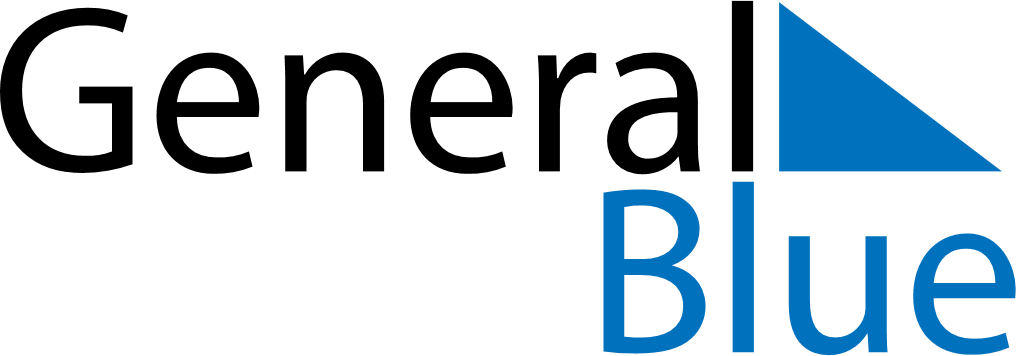 2019 – Q1Vietnam  2019 – Q1Vietnam  2019 – Q1Vietnam  2019 – Q1Vietnam  2019 – Q1Vietnam  JanuaryJanuaryJanuaryJanuaryJanuaryJanuaryJanuaryMondayTuesdayWednesdayThursdayFridaySaturdaySunday12345678910111213141516171819202122232425262728293031FebruaryFebruaryFebruaryFebruaryFebruaryFebruaryFebruaryMondayTuesdayWednesdayThursdayFridaySaturdaySunday12345678910111213141516171819202122232425262728MarchMarchMarchMarchMarchMarchMarchMondayTuesdayWednesdayThursdayFridaySaturdaySunday12345678910111213141516171819202122232425262728293031Jan 1: New Year’s DayJan 28: Kitchen guardiansFeb 3: Communist Party of Viet Nam Foundation AnniversaryFeb 4: Vietnamese New Year HolidaysFeb 5: Vietnamese New YearFeb 9: Victory of Ngọc Hồi-Đống ĐaFeb 19: Lantern FestivalMar 8: International Women’s Day